Как зарегистрироваться на www.gto.ruРегистрацияВеб-ресурс ГТО.РУ доступен детям и взрослым (возрастное ограничение от 6 до 70 лет). Чтобы зарегистрироваться на всероссийском сайте ГТО, выполните нижеследующую инструкцию. (Она состоит из семи шагов).Зайдите на официальный сайт спортивного комплекса — user.gto.ru.Щелкните вверху справа по ссылке «Регистрация». 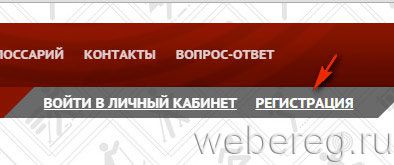 Шаг №11. Укажите свои Фамилия, Имя и Отчество. Если у вас нет Отчества, установите кликом мышки флажок в надстройке «У меня нет отчества». 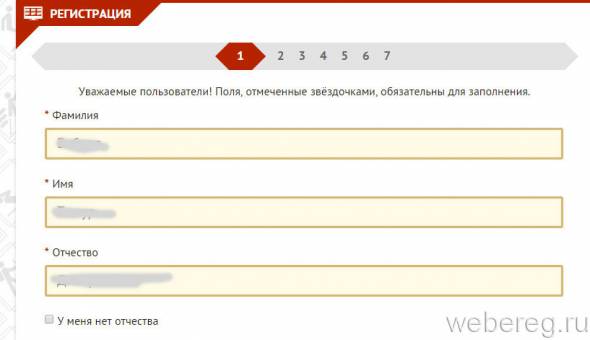 2. В графе «Пол» включите радиокнопку возле «Мужчина» или «Женщина». 3. «Дата рождения»:установите курсор в поле (появится календарь);кликните мышкой по году, и в ниспадающем меню выберите свой год рождения; 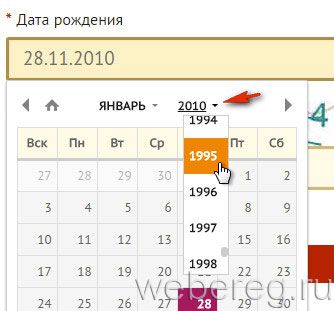 таким же образом выберите месяц;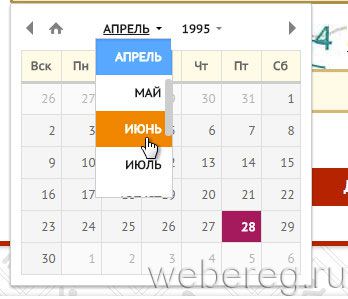 клацните необходимое число в сетке;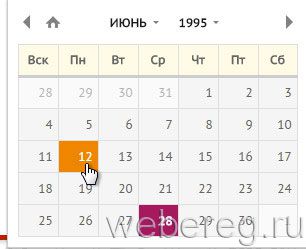 После этих действий дата автоматически появится в поле. 4. «Введите код… »: введите в строку символьную последовательность, указанную на картинке. 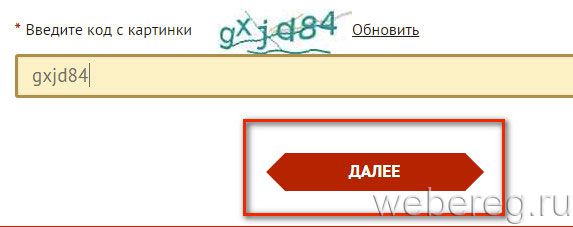 5. Щёлкните «Далее». Примечание. На этом этапе регистрации в гто.ру и последующих, чтобы перейти к следующему шагу, нажимайте кнопку «Далее».Шаг №21. «Населённый пункт и улица… »: укажите место проживания. После ввода города или области, можно воспользоваться сниппетами из подменю (улица, район). 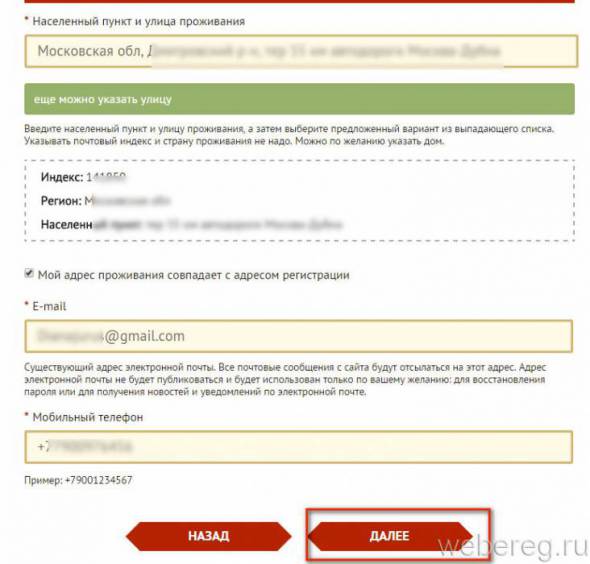 После ввода адреса в дополнительном блоке отобразятся данные о нём (индекс, регион, население). 2. «E-mail» — адрес вашей электронной почты. 3. «Мобильный телефон»: вводите номер в формате +7XXXXXXXXXXX. 
Источник: http://webereg.ru/servisy/kak-zaregistrirovatsya-gtoru
